Додаток 15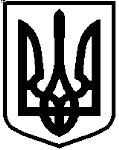 ТАВРІЙСЬКИЙ НАЦІОНАЛЬНИЙ УНІВЕРСИТЕТІМЕНІ В. І. ВЕРНАДСЬКОГО НАВЧАЛЬНО-НАУКОВИЙ ГУМАНІТАРНИЙ ІНСТИТУТАПЕЛЯЦІЙНА КОМІСІЯП Р О Т О К О Л Ь Н Е  Р І Ш Е Н Н Я____	___________ 20__ р.   		    м. Київ		                     № __________Про…….ВИРІШИЛИ:1. ……2. ……Голова                                                                             ІП                      Секретар                                                                          ІП